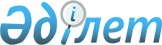 Об утверждении схем и порядка перевозки в общеобразовательные школы детей, проживающих в отдаленных населенных пунктах Иртышского районаПостановление акимата Иртышского района Павлодарской области от 17 июля 2015 года № 214/6. Зарегистрировано Департаментом юстиции Павлодарской области 30 июля 2015 года № 4631.
      В соответствии со статьей 31 Закона Республики Казахстан от 23 января 2001 года "О местном государственном управлении и самоуправлении в Республике Казахстан", подпунктом 3-1) пункта 3 статьи 14 Закона Республики Казахстан от 4 июля 2003 года "Об автомобильном транспорте" акимат Иртышского района ПОСТАНОВЛЯЕТ:
      1. Утвердить:

      схемы перевозки в общеобразовательные школы детей, проживающих в отдаленных населенных пунктах Иртышского района согласно приложениям 1-4;

      порядок перевозки в общеобразовательные школы детей, проживающих в отдаленных населенных пунктах Иртышского района согласно приложению 5.

      2. Контроль за исполнением настоящего постановления возложить на курирующего заместителя акима Иртышского района.

      3. Настоящее постановление вводится в действие со дня его первого официального опубликования.

 Схема перевозки детей в Агашорынскую среднюю школу, проживающих в отделении Бескепе
      Сноска. Приложение 1 исключено постановлением акимата Иртышского района Павлодарской области от 15.08.2016 № 202/5 (вводится в действие со дня его первого официального опубликования). Схема перевозки детей в Каракудукскую среднюю общеобразовательную школу проживающих в селах Кенес, Ынтымак и Караоткель
      Сноска. Приложение 2 - в редакции постановления акимата Иртышского района Павлодарской области от 23.02.2024 № 55/3 (вводится в действие после дня его первого официального опубликования).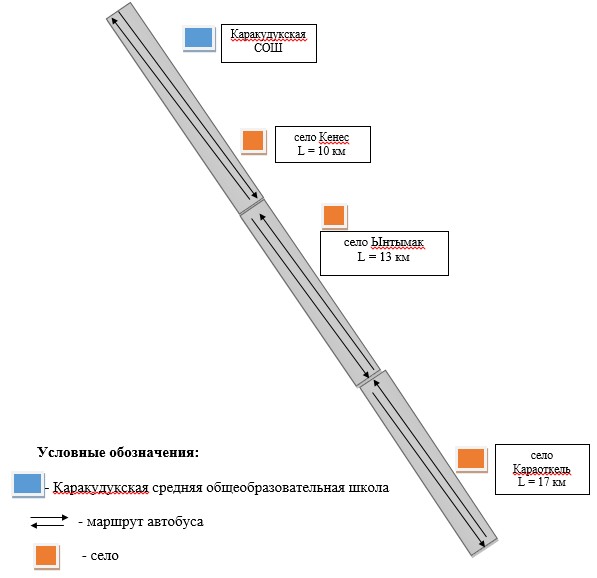 
      L–протяженность от Каракудукской средней общеобразовательной школы до сел Схема перевозки детей в Луговскую среднюю школу, проживающих в отделении Акбетей
      Сноска. Приложение 3 исключено постановлением акимата Иртышского района Павлодарской области от 15.08.2016 № 202/5 (вводится в действие со дня его первого официального опубликования). Схема перевозки детей в Максима - Горьковскую среднюю общеобразовательную школу проживающих в селе Степное
      Сноска. Приложение 4 - в редакции постановления акимата Иртышского района Павлодарской области от 23.02.2024 № 55/3 (вводится в действие после дня его первого официального опубликования).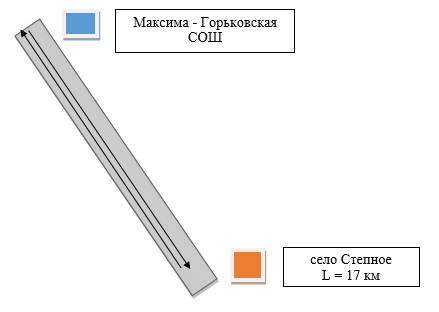  Условные обозначения: 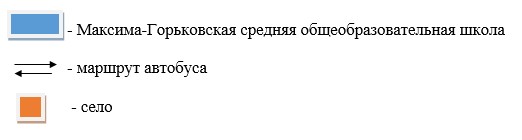 
      L – протяженность от Максима- Горьковской средней общеобразовательной школы до села Степное Порядок перевозки в общеобразовательные школы детей, проживающих в отдаленных населенных пунктах Иртышского района
      Сноска. Приложение 5 - в редакции постановления акимата Иртышского района Павлодарской области от 23.02.2024 № 55/3 (вводится в действие после дня его первого официального опубликования). Глава 1. Общие положения
      1. Настоящий порядок перевозки в общеобразовательные школы детей, проживающих в отдаленных населенных пунктах Иртышского района разработан в соответствии с приказом исполняющего обязанности Министра по инвестициям и развитию Республики Казахстан от 26 марта 2015 года № 349 "Об утверждении Правил перевозок пассажиров и багажа автомобильным транспортом", приказом Министра внутренних дел Республики Казахстан от 30 июня 2023 года № 534 "Об утверждении Правил дорожного движения, Основных положений по допуску транспортных средств к эксплуатации, перечня оперативных и специальных служб, транспорт которых подлежит оборудованию специальными световыми и звуковыми сигналами и окраске по специальным цветографическим схемам" и определяет порядок перевозки в общеобразовательные школы детей, проживающих в отдаленных населенных пунктах Иртышского района. Глава 2. Требования к автотранспортным средствам
      2. Техническое состояние, объемы и сроки проведения технического обслуживания, оборудование автобусов, выделяемых для перевозки детей, должны отвечать требованиям Правил технической эксплуатации автотранспортных средств, утверждаемых уполномоченным органом, осуществляющим руководство в области автомобильного транспорта.
      3. Автобусы, предназначенные для перевозки детей, имеют не менее двух дверей и документ, удостоверяющий соответствие (несоответствие) нормативным правовым актам в сфере санитарно-эпидемиологического благополучия населения, гигиеническим нормативам и (или) техническим регламентам объектов государственного санитарно-эпидемиологического надзора, а также и оборудованы:
      1) квадратными опознавательными знаками "Перевозка детей", которые должны быть установлены спереди и сзади автобуса;
      2) проблесковым маячком желтого цвета;
      3) двумя легкосъемными огнетушителями емкостью не менее двух литров каждый (один - в кабине водителя, другой - в пассажирском салоне автобуса);
      4) двумя аптечками первой помощи (автомобильными);
      5) двумя противооткатными упорами;
      6) знаком аварийной остановки;
      7) при следовании в колонне - информационной табличкой, с указанием места автобуса в колонне, которая устанавливается на лобовом стекле автобуса справа по ходу движения.
      4. Автобусы, используемые для перевозок детей должны иметь:
      1) двери пассажирского салона и аварийные люки, открывающиеся и закрывающиеся без каких-либо помех. Двери не должны иметь острых или далеко отстоящих от их поверхности выступов;
      2) крышу, аварийные люки и окна, которые в закрытом состоянии полностью предотвращают попадание атмосферных осадков в кабину водителя и пассажирский салон;
      3) прочно закрепленные поручи и сидения;
      4) чистые и без порывов обшивки сидений и спинок кресел для пассажиров;
      5) ровные, без выступающих или незакрепленных деталей, подножки и пол салона. Покрытие пола салона должно быть выполнено из сплошного материала без порывов;
      6) прозрачные стекла окон, очищенные от пыли, грязи, краски и иных предметов, снижающих видимость через них;
      7) пассажирский салон, отапливаемый в холодное и вентилируемый в жаркое время года, не загроможденный инструментом и запасными частями.
      5. Влажная уборка салонов автобусов проводится не менее одного раза в смену и по мере загрязнения с применением моющих и дезинфицирующих средств.
      6. Наружная мойка кузова проводится после окончания смены. Глава 3. Порядок перевозок детей
      7. Общее количество перевозимых в автобусе детей и взрослых не превышает количество мест, оборудованных для сидения и установленных для данного транспортного средства.
      8. Перевозка групп детей автобусами в период с 22.00 до 06.00 часов, а также в условиях недостаточной видимости (туман, снегопад, дождь и другие) не допускается.
      При неблагоприятных изменениях дорожных или метеорологических условий, создающих угрозу безопасности перевозок, в случаях, предусмотренных действующими нормативными документами о временном прекращении движения автобусов, перевозчик отменяет рейс и немедленно проинформирует об этом заказчика.
      9. Перевозка детей автобусом в светлое время суток осуществляется с включенным ближним светом фар.
      10. При организации перевозок в учебные заведения перевозчик совместно с местными исполнительными органами и администрацией учебных заведений, определяет маршруты и рациональные места посадки и высадки детей.
      Площадки, отводимые для ожидающих автобус детей, должны быть достаточно большими, чтобы не допускать выхода детей на проезжую часть.
      Площадки имеют благоустроенные подходы и располагаются отдельно от остановочных пунктов маршрутов регулярных автомобильных перевозок пассажиров и багажа.
      Если перевозки детей осуществляются в темное время суток, то площадки должны иметь искусственное освещение.
      В осеннее - зимний период времени площадки должны очищаться от снега, льда, грязи.
      11. Заказчик перевозок детей в учебные заведения (далее - организации образования) регулярно (не реже одного раза в месяц) проверяет состояние мест посадки и высадки детей.
      12. Расписание движения автобусов согласовывается перевозчиком и организациями образования.
      При неблагоприятных изменениях дорожных условий, при иных обстоятельствах (ограничение движения, появление временных препятствий, при которых водитель не может ехать в соответствии с расписанием не повышая скорости), расписание корректируется в сторону снижения скорости (увеличения времени движения). Об изменении расписания перевозчик оповещает организации образования, которые принимают меры по своевременному оповещению детей.
      13. К перевозкам организованных групп детей допускаются дети не младше семи лет. Дети, не достигшие семилетнего возраста, могут быть допущены к поездке только при индивидуальном сопровождении работниками учреждения образования, а также родителями и лицами их заменяющими.
      14. К поездке на автобусах не допускаются дети и взрослые сопровождающие:
      1) в возбужденном состоянии, которое приводит к нарушению мер безопасности;
      2) находящиеся под воздействием алкоголя, наркотических, психотропных и токсических веществ.
      15. Для перевозки детей допускаются водители:
      1) в возрасте не менее двадцати пяти лет, имеющие водительское удостоверение соответствующей категории и стаж работы водителем не менее пяти лет;
      2) имеющие непрерывный стаж работы в качестве водителя автобуса не менее трех последних лет;
      3) не имевшие в течение последнего года грубых нарушений трудовой дисциплины и Правил дорожного движения.
       Стаж работы водителя в организации, которая направляет его на перевозку детей, составляет не менее трех лет.
      Водители, назначаемые на перевозки детей автобусами вместимостью более 41 места, а также на любые перевозки детей в междугородном сообщении, должны иметь стаж работы на автобусах не менее пяти лет.
      16. Водителю при перевозке детей не позволяется:
      1) следовать со скоростью более 60 километров в час;
      2) изменять маршрут следования;
       3) перевозить в салоне автобуса, в котором находятся дети, любой груз, багаж или инвентарь, кроме ручной клади и личных вещей детей;
       4) выходить из салона автобуса при наличии детей в автобусе, в том числе при посадке и высадке детей;
      5) при следовании в автомобильной колонне производить обгон впереди идущего автобуса;
      6) осуществлять движение автобуса задним ходом;
      7) покидать свое место или оставлять транспортное средство, если им не приняты меры, исключающие самопроизвольное движение транспортного средства или использование его в отсутствие водителя.
      17. Посадка детей в автобус производится после полной остановки автобуса на посадочной площадке под руководством сопровождающих и под наблюдением водителя.
      18. Движение автобуса с места посадки (высадки) водителю разрешается начинать только после сообщения сопровождающего об окончании посадки (высадки) и полного закрытия дверей автобуса.
      19. Сопровождающие обеспечивают надлежащий порядок среди детей во время посадки в автобус и высадки из него, при движении автобуса и во время остановок. Глава 4. Заключительные положения
      20. Отношения по перевозкам в общеобразовательные школы детей, проживающих в отдаленных населенных пунктах Иртышского района, не урегулированные настоящим порядком, регулируются в соответствии с действующим законодательством Республики Казахстан.
					© 2012. РГП на ПХВ «Институт законодательства и правовой информации Республики Казахстан» Министерства юстиции Республики Казахстан
				
      Исполняющий обязанности

      акима района

Б. Шарипов
Приложение 1
к постановлению
акимата Иртышского района
от 17 июля 2015 года № 214/6Приложение 2
к постановлению
акимата Иртышского района
от 17 июля 2015 года № 214/6Приложение 3
к постановлению акимата
Иртышского района
от 17 июля 2015 года № 214/6Приложение 4
к постановлению акимата
Иртышского района
от 17 июля 2015 года № 214/6Приложение 5
к постановлению акимата
Иртышского района
 от 17 июля 2015 года № 214/6